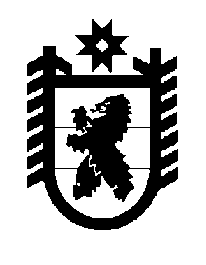 Российская Федерация Республика Карелия    ПРАВИТЕЛЬСТВО РЕСПУБЛИКИ КАРЕЛИЯРАСПОРЯЖЕНИЕот  24 января 2019 года № 42р-Пг. Петрозаводск 	В целях реализации пункта 72(1) Правил оптового рынка электрической энергии и мощности, утвержденных постановлением Правительства Российской Федерации от 27 декабря 2010 года № 1172               «Об утверждении Правил оптового рынка электрической энергии и мощности и о внесении изменений в некоторые акты Правительства Российской Федерации по вопросам организации функционирования оптового рынка электрической энергии и мощности», поручить Министерству строительства, жилищно-коммунального хозяйства и энергетики Республики Карелия представлять интересы Правительства Республики Карелия в рамках исполнения условий соглашений о порядке реализации установленных Правительством Российской Федерации критериев на территории Республики Карелия (далее – соглашения), в том числе с правом направления от имени Правительства Республики Карелия информации, предусмотренной в рамках соглашений, в виде электронных документов, подписанных усиленной квалифицированной электронной подписью.
           Глава Республики Карелия                                                              А.О. Парфенчиков